ПРАВИТЕЛЬСТВО САНКТ-ПЕТЕРБУРГА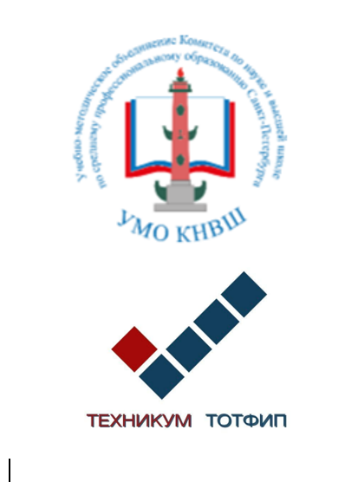 КОМИТЕТ ПО НАУКЕ И ВЫСШЕЙ ШКОЛЕСанкт-Петербургское государственное бюджетное профессиональное образовательное учреждение «Санкт-Петербургский техникум отраслевых технологий, финансов и права»04 апреля 2024 годаIVнаучно-практическая конференция с международным участием«ФИЛОСОФСКИЕ ОСНОВЫ ПРОБЛЕМ ЧЕЛОВЕКА И ОБЩЕСТВА»ИНФОРМАЦИОННОЕ ПИСЬМОУважаемые коллеги!04 апреля 2024 года Санкт-Петербургское государственное бюджетное профессиональное образовательное учреждение «Санкт-Петербургский техникум отраслевых технологий, финансов и права» проводит IV научно-практическую конференцию с международным участием «Философские основы проблем человека и общества». К участию в конференции приглашаются студенты и преподаватели высших и средних профессиональных образовательных учреждений России и зарубежных стран.Задачи конференции - получение опыта исследования современного общества, философских, культурологических, социологических, политологических, экономических, правовых и психологических аспектов постиндустриального (информационного) общества и попытка их оценки; развитие интеллектуальных способностей студентов, критического и рационального мышления; популяризация философского знания.Конференция проводится в два этапа:Первый этап – с 01марта по 26 марта 2024 года – заочный, проводится предварительная экспертиза полученных материалов.Второй этап – 04 апреля 2024 года - публичная презентация исследовательских работ. Предусмотрены следующие формы участия: очная, онлайн (для зарубежных и иногородних участников).По итогам конференции все участники (очного и заочного этапов) получают сертификаты.Предполагается затронуть широкий круг проблем - от вопросов истории философии, национальных традиций в философии, изменения в культуре и искусстве, архитектуре, экономике, политике, медицине, образовании информационного общества.Планируются пленарное заседание, а также работа следующих секций (список секций может быть изменён и дополнен в соответствии с заявками участников конференции):История философии. Русская философия.  Философия и культураФилософии техники: человек, информация, космосФилософия архитектурыФилософия политики и права эпохи информационного обществаФилософия образованияФилософия современной молодежиСохранение семьи как важная проблема современного российского обществаДля участия в Конференции необходимо до 26 марта 2024 г. включительно прислать:Заявку на участие в Конференции (заполнение по ссылке –https://docs.google.com/forms/d/e/1FAIpQLSfbo54qDNLm_M4eOqS5i3z8-BGTC_9n7sXOzQSSDi_0ON2X7Q/viewform?usp=sharing2. Тезисы работы (оформленные в соответствии с требованиями конференции) – на электронный адрес: ludmila.antonuk@mail.ru, totfip.referent@ya.ru или totfip.edu-dep@yandex.ru, в теме письма следует написать – Конференция.Для уточнения информации можно обращаться:Антонюк Людмила Викторовна, +7 911 707-82-51, ludmila.antonuk@mail.ruБарабанова Алёна Викторовна, +7(812)409-75-79, totfip.edu-dep@yandex.ruС уважением,заместитель председателя оргкомитета, методист техникума, Корнилова Ольга Владимировна,заместитель председателя оргкомитета, преподаватель истории и основ философии, Антонюк Людмила Викторовна